Audit Committee Meeting Minutes of February 15th, 2016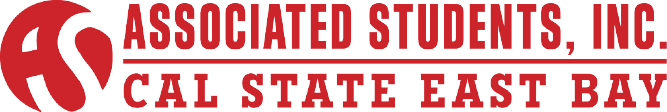 CALL TO ORDER AT 11:16 A.M.ROLL CALLPresent: D. Lopez, J. Jones, D. Haydon.Late: None.Not Present: M. Castillo, E. Pinlac, and D. Lagasca.ACTION ITEM - Approval of the Agenda(MSP) Motion to approve the agenda by D. Lopez, seconded by D. Hayden, motion PASSED (unanimously).ACTION ITEM- Approval of the Minutes of September 21st, 2015(MS) Motion to approve the minutes with edits from S. Sharma of September 21st, 2015 by D. Lopez, seconded by D. Hayden, motion PASSED (unanimously).PUBLIC COMMENT – Public Comment is intended as a time for any member of the public to address the board on any issues affecting ASI and/or the California State University, East Bay.No public comment.NEW BUSINESS ITEMSNo new business items.ROUND TABLE REMARKS No roundtable remarks.ADJOURNMENT AT 11:20 A.M.Minutes Reviewed by:Chair, VP of FinanceName: Janeesha JonesMinutes Approved on:Date: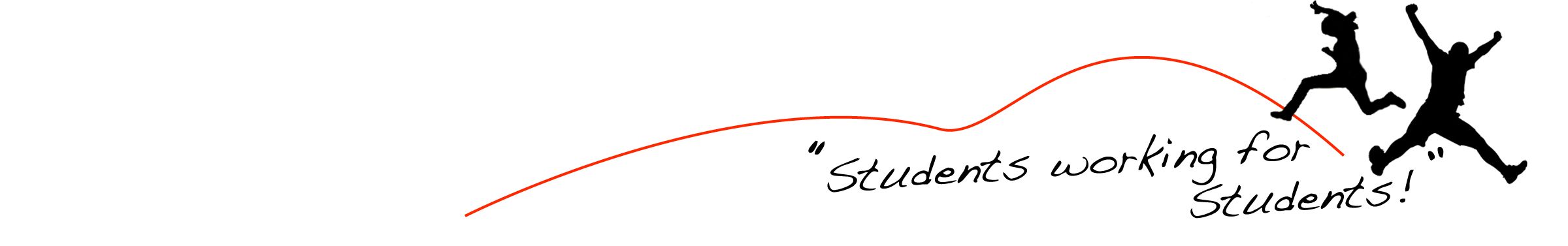 